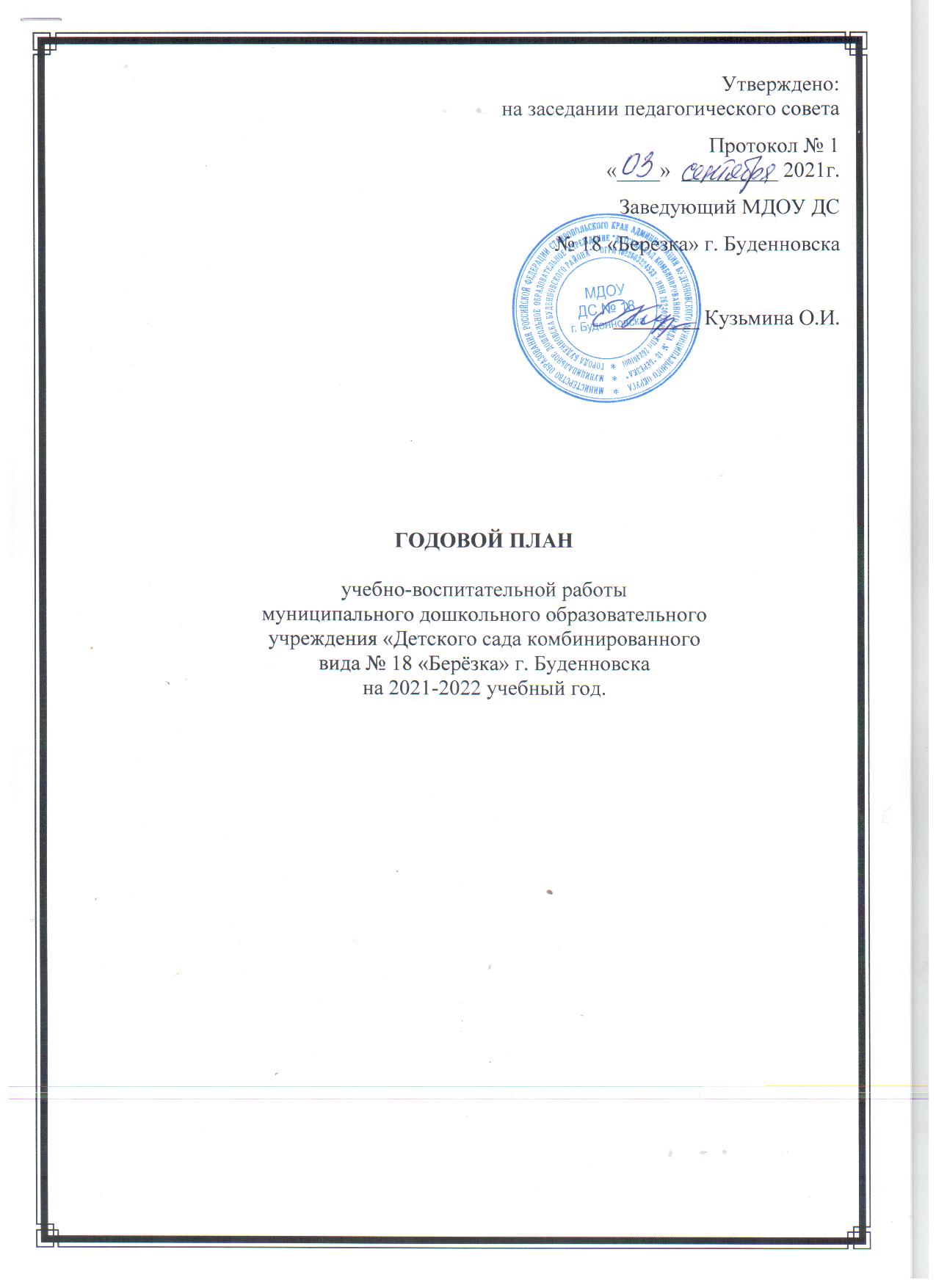 Общая информация о ДОУМуниципальное дошкольное образовательное учреждение «Детский сад комбинированного вида № 18 «Берёзка» г. Будённовска Будённовского района»Полное наименование: Муниципальное дошкольное образовательное учреждение «Детский сад комбинированного вида №18 «Берёзка» города Буденновска Буденновского района» Официальное сокращенное наименование: МДОУ ДС № 18 г. Буденновска Организационно-правовая форма: муниципальное казенное дошкольное образовательное учреждение Юридический адрес: 356800, Российская Федерация, Ставропольский край, Буденновский район, город Буденновск, проспект Калинина 1, улица Кочубея 101.  Почтовый адрес: 356800, Ставропольский край, Буденновский район, город Буденновск, проспект Калинина 1, улица Кочубея 101.Телефон/факс: (86559)2-62-34;  2-61-53Электронный адрес:Sad_18_26bud@mail.ruОфициальный сайт:http://мдоу-дс18березка-буденновск.рфРуководитель: Кузьмина Ольга Игоревна – заведующий МДОУ ДС № 18 «Берёзка» Коваль Светлана Николаевна – заместитель заведующего по УВР. Основные участники реализации годового плана работы ДОУ: дети дошкольного возраста, педагоги, родители (законные представители). Содержание годового плана работы учитывает особенности контингента семей, возрастные и индивидуальные особенности детей.  ДОУ работает по Примерной общеобразовательной программе дошкольного образования «Детство» Т.И. Бабаева, А.Г. Гогоберидзе.Детский сад посещают дети от 2 лет до 8 лет.  Общее количество групп – 14.Дошкольное учреждение работает по графику, утвержденному учредителем:- 14 групп с 10-часовым пребыванием.Группы функционируют в режиме 5-дневной рабочей недели. В ДОУ 19педагогов. Из них 1 музыкальный руководитель, 1 педагог – психолог, 1 учитель – логопед, 1 учитель-дефектолог.Цели и задачи работыЦель:Повышение уровня профессионального развития педагогов для сохранения стабильных положительных результатов по обеспечению качества дошкольного воспитания и образования в ДОО. Задачи:1. «Создание условий для духовно-нравственного и патриотического развития детей дошкольного возраста через построение целостного педагогического процесса». 2. «Осуществление художественно-эстетического воспитания детей, развитие их творческих способностей через интеграцию образовательных областей»СентябрьОктябрьНоябрьДекабрьЯнварьФевральМартАпрельМай№Раздел планаМероприятия (содержание раздела)Ответственные1Работа с кадрами1. Определение тем по самообразованию.2. Метод. час.2.1. Утверждение расписания НОД.2.2. Утверждение режима дня на холодный период.2.3. Утверждение планов работы кружков.2.4. Консультация для педагогов:«Современные подходы к патриотическому воспитанию дошкольников в условиях ФГОС»2.5. Положение по конкурсу на лучший центр патриотического воспитания «Уголок России – отчий дом»Воспитатели Зам. зав. по УВР Коваль С.Н.Пименова Т.Г.Зам.зав. по УВРКоваль С.Н.2Организационно-методическая работа1. Совещание при заведующим. Обсуждение актуальных вопросов. 2.Педсовет № 1«Педагогический ринг»3.РМО для воспитателей по физическому развитию4. Методическая неделя «Красный. Желтый. Зеленый.»5. Мероприятия ко дню дошкольного работника – 27 сентября.Заведующий Коваль С.Н., тв. грСергеева Е.А.Иванова А.И.Олейник О.В.3Мероприятия с воспитанниками1.«День Знаний» - праздник.2.Развлечение по ПДД «Дружим со светофором»Марченко Э.Н.Иванова А.И.4Взаимодействие с родителями1.Проведение групповых собраний (онлайн).2. Консультация для родителей: «В детский сад с улыбкой» по адаптации младших дошкольников3. Анализ семей по социальным группамВоспитатели Ковалева А.С.Педагог-психолог5Взаимодействие детского сада с общественными организациями1.Заключение договоров с детской библиотекой, музыкальной школой, художественной школой, музеем.Администрация ДОУ6Система внутреннего мониторингаОперативный контроль. 1. Проверка документации к началу учебного года. 2. Контроль организации двигательной активности детейЗам. зав. по УВР Коваль С.Н.№Раздел планаМероприятия (содержание раздела)Ответственные1Работа с кадрами1. Метод. час. 1.1.Консультация для педагогов «Психоэмоциональный комфорт воспитанников, как одно из важнейших условий обеспечения    здоровьесберегающего образовательного процесса»Зам.зав. по УВР Коваль С.Н.Педагог-психолог2Организационно-методическая работаСовещание при заведующим. 2.АкадемКлуб.занятие № 1 «Нарративный подход в дошкольном образовании.»3.Конкурс на лучший центр патриотического воспитания «Уголок России – отчий дом»ЗаведующийЗам.зав по УВР, Олейник О.В.Воспитатели 3Мероприятия с воспитанниками1.«Золотая осень» - осенние развлечения.Сергеева А.Г.4Взаимодействие с родителямиРабота с родителями в вопросах развития речи дошкольников. Консультация: «Использование речевых квестов в совместной деятельности с родителями».Курепина Е.Н.5Взаимодействие детского сада с общественными организациями1.Утверждение планов  совместной работы ДОУ и социума.Администрация ДОУ6Система внутреннего мониторингаОперативный контроль. Гр.№ 1.Контроль организации и проведения прогулки2.Контроль организации питания детейЗам. зав. по УВР Коваль С.Н.№Раздел планаМероприятия (содержание раздела)Ответственные1Работа с кадрами1.Метод. час.1.1.Консультация для педагогов.«Формы работы педагогов с детьми дошкольного возраста при решении задач нравственно-патриотического воспитания в условиях реализации ФГОС».Положение на конкурс для родителей «Снеговик спешит на праздник».2.Семинар  «Как воспитать патриотов»Зам. зав. по УВР Коваль С.Н.Сергеева А.Г.Зам.зав. по УВР, Зимина О.И.2Организационно-методическая работа1. Совещание при заведующим.2.РМО для воспитателей. Природный мир. Старший возраст. «Знатоки природы»3.Коучинг-сессия. Занятие № 1ЗаведующийЗам. зав. по УВР Коваль С.Н., творческая группа, Стешина В.Э.Педагог-психолог3Мероприятия с воспитанниками1. «День народного единства» - развлечение2.«Взрослые и дети» - развлечение к дню матери и дню ребенкаКурепина Е.Н.Олейник О.В.4Взаимодействие с родителями1.Консультация для родителей: Духовно-нравственное воспитание дошкольников.Иванова А.И.5Взаимодействие детского сада с общественными организациямиРабота по совместному плану.Зам. зав. по УВР Коваль С.Н.6Система внутреннего мониторингаОперативный контроль. Гр.№ 1.Проверка плана воспитательно - образовательной деятельности в группах2.Контроль подготовки воспитателя к НОДЗам. зав. по УВР Коваль С.Н.№Раздел планаМероприятия (содержание раздела)Ответственные1Работа с кадрами1.Метод. час. 1.1.подготовка к педсовету;1.2.Консультация для педагогов: «Нравственное воспитание старших дошкольников через воспитание «экологии души»Зам. зав. по УВР Коваль С.Н.Левченко М.В.2Организационно-методическая работа1. Совещание при заведующим. 2.Педсовет № 2«Создание условий для духовно-нравственного и патриотического развития детей дошкольного возраста через построение целостного педагогического процесса».Зам. зав. по УВР Коваль С.Н., творческая группа3Мероприятия с воспитанниками«Здравствуй, здравствуй, Новый год!» - новогодние праздники.Муз.рук., воспитатели, Заикина И.Н.4Взаимодействие с родителями1.Консультация для родителей: "Влияние семьи и детского сада на духовно-нравственное воспитание детей"2. Конкурс для родителей «Снеговик спешит на праздник».Тучина О.И.Воспитатели 5Взаимодействие детского сада с общественными организациямиРабота по совместному плану.Зам. зав. по УВР Коваль С.Н.6Система внутреннего мониторингаКонтроль организации режима дня.Зам. зав. по УВР Коваль С.Н.№Раздел планаМероприятия (содержание раздела)Ответственные1Работа с кадрами.Метод. час.Зам.зав. по УВР2Организационно-методическая работа1. Совещание при заведующим. Муниципальный этап конкурса «Воспитатель года - 2022»Зам. зав. по УВР Коваль С.Н.3Мероприятия с воспитанниками«До свиданья, Дед Мороз! До свиданья, Елка» - концерт.Гнездилова Е.В.4Взаимодействие с родителямиКонсультация для родителей: «Воспитание добротой»Олейник О.В.5Взаимодействие детского сада с общественными организациямиРабота по совместному плану.Зам. зав. по УВР Коваль С.Н.6Система внутреннего мониторингаКонтроль игровой деятельности детей Самообразование педагогов;Ведение документации по самообразованию.Зам. зав. по УВР Коваль С.Н.№Раздел планаМероприятия (содержание раздела)Ответственные1Работа с кадрами1.Круглый стол «Духовно-нравственное воспитание детей дошкольного возраста»2.Метод. час.2.1.Консультация для педагогов. «Растим патриотов»Зам.зав. по УВР,Курепина Е.Н.Макова Е.В.2Организационно-методическая работаСовещание при заведующим. АкадемКлуб.занятие № 2 «Фасилитация – ведущая компетенция современного педагога»ЗаведующийЗам.зав. по УВР, Смирнова Я.А.3Мероприятия с воспитанниками1.«Широкая масленица» - развлечение 2. «Лучше папы друга нет» - веселые старты.Ковалева А.С.Сергеева Е.А.4Взаимодействие с родителямиКонсультация для родителей: «Дорога не терпит шалости – наказывает без жалости». Марченко Э.Н.5Взаимодействие детского сада с общественными организациямиРабота по совместному плану.Зам. зав. по УВР Коваль С.Н.6Система внутреннего мониторингаАнализ предметно – развивающей среды в группахЗам. зав. по УВР Коваль С.Н.№Раздел планаМероприятия (содержание раздела)Ответственные1Работа с кадрами1.Положение по выставке детских работ художественно-продуктивной деятельности «Космические фантазии»2.Консультация для педагогов «Развитие творческих способностей детей в условиях ДОУ в соответствии с ФГОС»Зам. зав. по УВР Коваль С.Н.,Заикина И.Н.2Организационно-методическая работа1. Совещание при заведующим. 2.Педсовет № 3«Осуществление художественно-эстетического воспитания детей, развитие их творческих способностей через интеграцию образовательных областей»Заведующий Зам. зав. по УВР Коваль С.Н.Курепина Е.Н.3Мероприятия с воспитанниками«Мамочка любимая!» - развлечения «Спортландия» - к дню здоровьяТучина О.И.Левченко М.В.4Взаимодействие с родителями1.Консультация для родителей: «Безопасность детей – в наших руках»2.Трудовой десант «Готовим участки к весне».3.Коучинг-сессия. Занятие № 2Стешина В.Э.Воспитатели Педагог-психолог5Взаимодействие детского сада с общественными организациями1.Творческая неделя «Встреча с прекрасным». Зам.зав. по УВР Коваль С.Н., творческая группа6Система внутреннего мониторингаКонтроль  праздникаАнализ непосредственно образовательной деятельностиЗам. зав. по УВР Коваль С.Н.№Раздел планаМероприятия (содержание раздела)Ответственные1Работа с кадрами1.Метод. час.  1.1. Подготовка к педсовету;1.2.Консультация для педагогов «Методы воздействия воспитателя, стимулирующие детей к творчеству»1.3..Положение на смотр-конкурс участков «Наполни душу красотой!»Зам.зав. по УВР Коваль С.Н.Гудкова Т.И.2Организационно-методическая работа1. Совещание при заведующим. 2. Взаимопосещение НОД.3. АкадемКлуб. занятие № 3 «Сторителлинг в образовании: модная фишка или полезная штука»4.Выставка детских работ художественно-продуктивной деятельности «Космические фантазии»Заведующий Зам.зав. по УВР Зам.зав. по УВРПименова Т.Г.Воспитатели3Мероприятия с воспитанниками«Земля – наш общий дом» - развлечение к дню землиГудкова Т.И.4Взаимодействие с родителями1.Родительская конференция «Хочу все знать»2.Консультация  «Первый класс, или как подготовить ребенка к школе»Зам. зав. по УВР Коваль С.Н.,специалисты, творческая группаСергеева Е.А.5Взаимодействие детского сада с общественными организациямиРабота по совместному плану.Зам. зав. по УВР Коваль С.Н.6Система внутреннего мониторингаТематический контроль. Тема: «Современные подходы к организации патриотического воспитания дошкольников».Цель: определение уровня качества организации воспитательно-образовательной работы по патриотическому воспитанию детей дошкольного возраста, выявление уровня знаний у дошкольников.Зам.зав. по УВР Коваль С.Н.№Раздел планаМероприятия (содержание раздела)Ответственные1Работа с кадрами1.Метод. час. 1.1.подготовка к педсовету;1.2. Консультация для педагогов «Влияние театрализованной игры на формирование личностных компетенций ребенка-дошкольника»Зам.зав. по УВР Коваль С.Н.Зимина О.И.2Организационно-методическая работа1. Совещание при заведующим. 2.Педсовет № 4 «Подведем итоги года»3.Смотр-конкурс участков «Наполни душу красотой!»4.Коучинг-сессия. Занятие № 3Заведующий Зам.зав. по УВР Коваль С.Н.Воспитатели Педагог-психолог3Мероприятия с воспитанниками1. «Слава Победе!» - праздник.2. «До свиданья, детский сад!»Пименова Т.Г.Муз.рук.Воспитатели подготовительных групп4Взаимодействие с родителями1.Конкурс на лучшую поделку для участка2.Консультация для родителей: «Игры с детьми на отдыхе в летний период».Воспитатели Левченко М.В.5Взаимодействие детского сада с общественными организациямиПодведение итогов совместной работы.Зам.зав. по УВР Коваль С.Н.6Система внутреннего мониторингаИтоговый мониторинг.Проведение диагностики.Заполнение документации.Подготовка к летнему оздоровительному периоду.Зам.зав. по УВР Коваль С.Н.